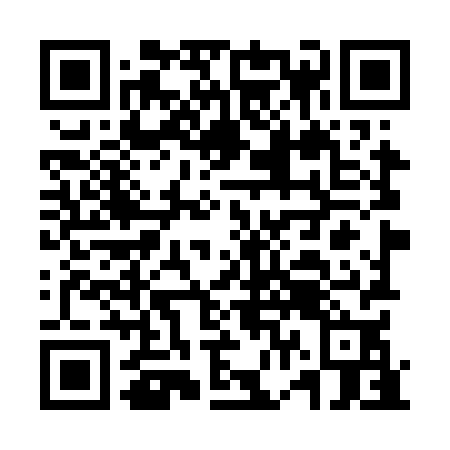 Ramadan times for Antavilia, LithuaniaMon 11 Mar 2024 - Wed 10 Apr 2024High Latitude Method: Angle Based RulePrayer Calculation Method: Muslim World LeagueAsar Calculation Method: HanafiPrayer times provided by https://www.salahtimes.comDateDayFajrSuhurSunriseDhuhrAsrIftarMaghribIsha11Mon4:424:426:4312:284:156:156:158:0912Tue4:394:396:4012:284:176:176:178:1113Wed4:364:366:3812:284:196:196:198:1314Thu4:334:336:3512:284:206:216:218:1515Fri4:314:316:3312:274:226:236:238:1816Sat4:284:286:3012:274:246:256:258:2017Sun4:254:256:2812:274:256:276:278:2218Mon4:224:226:2512:264:276:296:298:2419Tue4:194:196:2312:264:286:316:318:2720Wed4:164:166:2012:264:306:336:338:2921Thu4:134:136:1712:264:316:356:358:3122Fri4:104:106:1512:254:336:376:378:3423Sat4:074:076:1212:254:346:396:398:3624Sun4:044:046:1012:254:366:416:418:3825Mon4:014:016:0712:244:376:426:428:4126Tue3:583:586:0512:244:396:446:448:4327Wed3:553:556:0212:244:406:466:468:4628Thu3:523:526:0012:234:426:486:488:4829Fri3:493:495:5712:234:436:506:508:5130Sat3:453:455:5512:234:456:526:528:5331Sun4:424:426:521:235:467:547:549:561Mon4:394:396:501:225:487:567:569:592Tue4:364:366:471:225:497:587:5810:013Wed4:324:326:451:225:508:008:0010:044Thu4:294:296:421:215:528:028:0210:075Fri4:254:256:401:215:538:048:0410:096Sat4:224:226:371:215:558:068:0610:127Sun4:184:186:351:205:568:088:0810:158Mon4:154:156:321:205:578:098:0910:189Tue4:114:116:301:205:598:118:1110:2110Wed4:084:086:271:206:008:138:1310:24